Redundancy Letter Template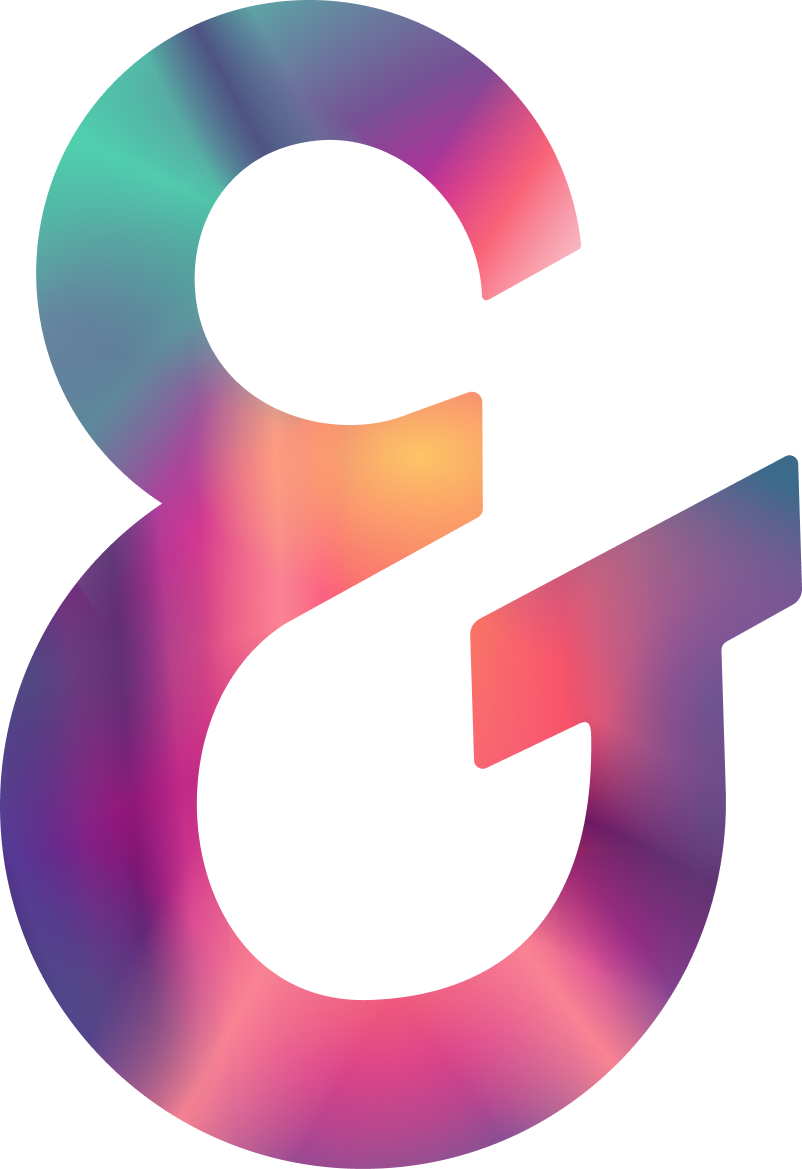 Dear [NAME] As discussed at our earlier meeting(s) held on [DATE] and in our earlier letter(s) sent on [DATE] your role has been at risk of selection for redundancy. I am sorry to confirm that your role of [JOB TITLE] has been made redundant. I would like to assure you that this decision is not a reflection on your ability or performance but due to [COMPANY REASONS].  You are entitled to [NOTICE PERIOD] based on [LENGTH OF SERVICE] in your current role. Your last day of employment will be [DATE]. Please speak to [MANAGER] about taking any time off during this period to look for a new role. OR You are entitled to [NOTICE PERIOD] based on [LENGTH OF SERVICE] but you will not be required to work your notice period. The company will make a payment in lieu of notice of [PAYMENT AMOUNT]. This will not affect your annual leave entitlement and your employment will end on [DATE]. You currently have [DAYS] of accrued annual leave. Any annual leave not taken when your employment ends will be added to your final pay. This amounts to [AMOUNT]. You have been with us for [LENGTH OF EMPLOYMENT] which means that you will receive a statutory redundancy payment of [PAYMENT AMOUNT]. [ADD ANY ENHANCED REDUNDANCY PAYMENT] OR Due to your length of service [LENGTH OF EMPLOYMENT] you are not entitled to receive a statutory redundancy payment. To reduce redundancies, we have looked at suitable alternative employment within the company. We have the following role(s) that we would like to discuss with you: [JOB DESCRIPTION OF ALTERNATIVE ROLE] We would like to invite you to discuss this role at [DATE, TIME LOCATION] with [NAME]. If you would like support, you may bring a colleague, manager, or trade union representative to this meeting if you wish. Please alert [NAME] if you wish to bring someone. If you or your representative are unable to attend this meeting for any reason, please contact [NAME] as soon as possible so that we can arrange a new time. OR I am sorry to say that we have not been able to find a suitable alternative role for you within the company. You have the right to appeal against this redundancy decision. If you wish to appeal you must contact [NAME] in [WRITING, EMAIL, PHONE] by no later than [DATE]. Please include the reasons for your appeal, and we will invite you to a redundancy appeal hearing. You may bring a colleague, manager or trade union representative to this meeting if you wish. Please alert [NAME] if you wish to bring someone. I know that this must be a stressful time for you and encourage you to reach out to [NAME] if you need any support. If you have any questions about your redundancy and the next steps, please do not hesitate to contact [NAME]. I would like to thank you for all your hard work and wish you all the best for the future. Yours sincerely, [NAME] 